國立基隆女子高級中學110學年度第二學期教務處期末通報   【學生版】 111.06.24◎本學期即將結束，敬請各位同學配合以下注意事項，教務處全體同仁感謝您的支持與協助！【教學組】1.暑假自111年7月1日(五)至8月29日(一)止，共60天。暑假教師備課日預訂於111年8月29日(一)實施，111學年度第一學期開學日為8月30日(二)，請各位同學完成暑期作業及確認後續之考試。2.111年高二、高三暑期輔導課程訂於7月25日起至8月19日止，共計四週；111年高一新生暑期輔導訂於8月10日至8月19日止，共計二週。3.學校於各學期間開設數學、英文學習扶助計畫，請有需要的同學踴躍報名參加，表現優良者備有精美獎品發送。4.高一新生和高二、高三多元選修學生選填預計日程如下，請各年級導師協助提醒學生：  (1)高三：7月18日前上網公告高三作業流程，7月21日至7月27日進行網路選填。  (2)高二：7月25日前上網公告高二作業流程，7月28日至8月3日進行網路選填。  (3)高一：8月8日前上網公告高一作業流程，8月11日至8月17日進行網路選填。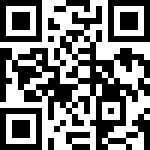 多元選修課程介紹 (途徑：學校網頁→行政單位→教務處→教學組→多元選修→111學年度)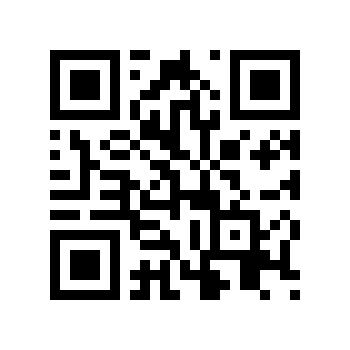 多元選修選課網址 (途徑：學校網頁→行政單位→教務處→教務處課表→多元選課)5.高一新生和高二、高三彈性學習(充實、補強、自主學習、選手培訓)學生選填預計日程如下，請各年級導師協助提醒學生：  (1)高三：7月25日前上網公告作業流程，7月28日至7月31日進行網路選填。  (2)高二：8月1日前上網公告作業流程，8月4日至8月7日進行網路選填。  (3)高一：8月10日前上網公告作業流程，8月12日至8月15日進行網路選填。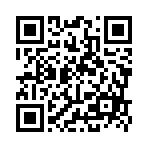 高三彈性學習選課網址https://forms.gle/Pt9SUgLuewrsfZpq9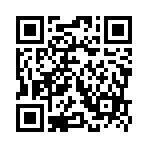 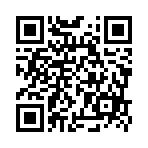 高二普通班、體育班彈性學習選課網址        高二數理科技實驗班彈性學習選課網址https://forms.gle/ts5WMjc82mJdTu8N7       https://forms.gle/jLgWSQADUhQex3q16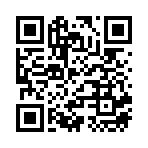 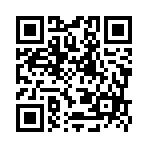 高一普通班、體育班彈性學習選課網址        高一數理科技實驗班彈性學習選課網址https://forms.gle/x8tHJPgc51DAKsjn7       https://forms.gle/x8tHJPgc51DAKsjn76.111年各年級各科暑假作業規定如下：【註冊組】1.本學期成績:  (1)教師輸入時間為6/27(一)至7/5(二)，  (2)註冊組對比完成成績後，將公告學生可線上看成績的時間。同時也會寄送補考通知到各班導師信箱，導師會與全班同學確認網路分數和補考通知是否相符應。  (3)學生於7/18-7/19進行補考  (4)教師7/27中午12點以前交補考(含藝能科)成績  (5)學生於7/28-7/29，16:00以前確認補考成績  (6)註冊組於七月底寄出110學年度未獲得二分之一學分的預警通知2.畢業條件說明  (1)根據高級中等學校學生學習評量辦法第25條：學生曠課及事假之缺課節數合計達該科目全學期總修習節數三分之一者，該科目學期學業成績以零分計算。https://reurl.cc/n12GQl  (2)在學校－行政單位－教務處－註冊組－畢業條件，可查詢出此時高一、高二的畢業條件：應修習總學分180學分，最低學分為150學分成績及格(必修至少102 學分且及格，選修至少修習 40 學分且及格)。未滿三大過。https://reurl.cc/g23AgX  (3)以學生的學號和身分證字號進入成績查詢系統，可以看到學分取得狀況。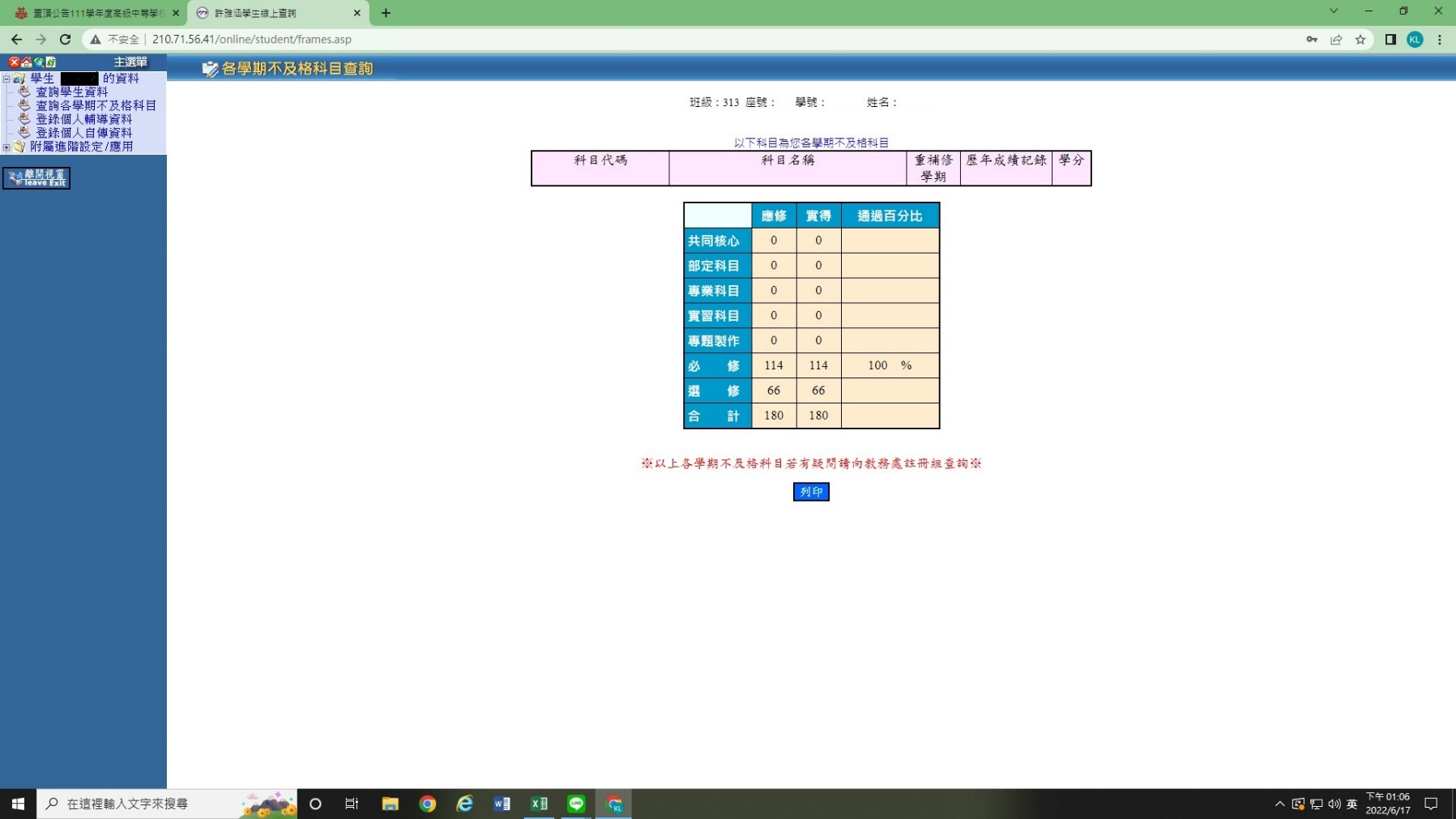 3.本學期的學期成績單預計於7/25(一)8:30發放，請一年級升二年級的同學先回到高一班級教室向高一導師領取成績單。同學可依照學期排名進行【學期成績前三名清寒學雜費減免】(減免學雜費共7980元)申請表填寫，申請時間至9月1日(三)中午 12 點以前截止。此項助學金申請資格：110 學年第 2 學期成績各班前六名且體育70分以上，德行評量無記警告以上之處分，並具清寒證明者或導師推薦。同學需主動向註冊組提出申請，註冊組以 110 學年度第 2 學期班級，擇優三名提供獎助學金。4.關於學習歷程檔案系統  (1)時程提醒  (2)高三升學時雖然可以自製PDF上傳，但因為必須組合在同一個文件中，各種文件格式和風格不一，如果當初連在學檔都沒有留檔案，短時間內要重製並不容易，今年自製PDF檔的學生還得自行上傳幹部紀錄。且學檔系統可以保留影音資料，在學檔系統提供的檔案容量也較大，如果每學期挑幾個重要單元製作學檔，學生就能不斷練習學習文書和反思的能力，對於最後的綜整心得和學習歷程反思也很有幫助。  (3)如果同學在系統操作上有疑問，可以在系統首頁的公告訊息，找到學生操作手冊。也可以於上班時間打電話到註冊組 24278274 分機 220。請預留系統的運作時間，切莫在系統截止前才開始上傳。  (4)欲轉學之同學，務必在辦理轉學手續前完成資料上傳和勾選作業。【設備組】1.各班借用教室設備 (麥克風、單槍線、音源線、CDplayer、其它……..等)，各班總務股長/幹事請於111年6月29日(三)放學前歸還科學館設備組。2.111學年度第1學期教科書版本已公告於學校網頁，請自行參閱。3.111學年第1學期高二、三各科教科用書驗書作業:時間:111年6月21、22日（二、三）08:00～17: 00逾期概不受理。地點：科學館一樓設備組驗書需帶：待驗的課本(含配套)及資料填寫完整的「驗書單」驗書單有需要請自行影印使用(各班已發一張)。如需備份驗書單，請攜帶兩張驗書單，或驗書成功後自行影印留存。補充說明：教科書之學生價，為買課本送配套之價格。如僅驗退課本，單獨購買配套(習作、講義、考卷及隨身讀等)，則為該配套用書各本定價打七折之加總，依此故，建議若無配套，請勿驗退課本。4.暑輔用書於暑輔第一天(7/25)發書，請各班總務股長/幹事於暑輔第一天早上至教務處班級櫃查看領書流程通知。5.全校教科書於開學第一天(8/30)上午發書，請各班總務股長/幹事先至教務處班級櫃查看領書流程通知，並規定時間帶領同學至體育館二樓領書。6.各班總務股長/幹事負責借用教室設備 (麥克風、單槍線、音源線、HDMI線、CDplayer)，請於暑輔第一天(7/25)至科學館設備組借用。【試務組】1.110學年第二學期高一高二補考於111年7月18日(一)、7月19日（二）舉行，每科考試時間為50分鐘，考試地點及日程表將於111年7月15日(五)17:00前公告於學校網站。藝能科補考同學請於111年7月26日(二)前自行找任課老師補考。各科補考成績(含藝能科等非考科)請於7月27日(三)中午前提供註冊組。  ※補考範圍如下2.111學年高三第一次學測模擬考於111年8月1日(一)、8月2日(二)舉行。  ※各次模考範圍如下3.111學年高二複習考於111年8月31日(三)舉行。  ※日程表及範圍：備註：1.社會採歷史、地理合科模式辦理。      2.敬請高二任課教師隨堂監考，謝謝配合。4.有關110學年第2學期重修班開課事宜：  (1)111年7月25日(一)發放重修班意願調查：「重修意願調查表」請至學校首頁下載，或至教務處索取，填寫後請於111年8月3日(三)中午12：00前，以班級為單位繳至教務處試務組。(若有同學未參加暑輔，請學藝股長務必協助轉達報名事宜，並協助填寫報名表。)  (2)視報名情況調整上課日期及時數，111年8月9日（二）前公佈重修班日期及上課時數，每科開課前一天公告重修編班及上課地點，請同學至學校首頁查看公告。  (3)請任課老師確實依公告時間上課，切勿更動上課時間地點。上課時請確實點名登錄出缺情形，並於放學前監督學生整理教室環境及關閉教室電源。如重修班上課教師無法上課者，請務必先告知試務組後再行找人代課或調課，以免教師人力調派出現問題。惟因故須調課時，務必告知所有上課同學且同學均能配合調課時間出席上課，以免影響學生權益。5.111學年度英文單字比賽校內初賽：高三預定於111年9月6日(二)舉行，競賽資訊於暑假期間公告於本校網頁最新消息。6.學校重要活動及訊息將公告於本校網頁最新消息，提醒同學暑假期間仍須隨時上網查詢，以確保個人權益及掌握相關資訊。高一高二高三☆國文科：讀書心得一篇，請依照中學生網站讀書心得比賽格式書寫，（可參考文化部中小學生優良圖書書單選介https://book.moc.gov.tw/book/）。備註：請用word繕打，12號字新細明體。高一國文銜接教材(高一新生暑期輔導課時發放)☆英文科：國中英文1200單字（檔案可於本校新生專區中下載，開學後會有考試）ABC雜誌7月份(優免及大免報到，以及新生訓練時，會請廠商現場設攤販售，一本一百元)。高一英文銜接教材。(於新生訓練時發放。請於開學前完成教材內題目之書寫，於開學時繳交給各班任課教師。)☆數學科：高一數學銜接教材。(高一新生暑期輔導課時發放)數學科推薦閱讀書單【女數學家列傳】【女數學家傳奇】【回到起初】☆歷史科：由各班任課老師自訂。☆地理科:繪製A4大小台灣各縣市行政區分布圖1張(要畫各縣市行政區界，須具21°、22°、23°、24°、25°等五條緯線與120°、121°、122°等三條經線)☆自然科：請參考新北市科普閱讀創作網科普，至『科普文件下載』區，下載文章進行閱讀。網址：https://science.ntpc.edu.tw/Pss/Center/Default.aspx☆國文科：讀書心得一篇，請依照中學生網站讀書心得比賽格式書寫，（可參考文化部中小學生優良圖書書單選介https://book.moc.gov.tw/book/）。備註：請用word繕打，12號字新細明體。☆英文科： 暑假作業暨開學複習考範圍：①第二冊課本詳讀課文共6課以及第二冊單字、片語(全)②《英語核心字彙完全攻略》 (Part I Basic, 共17 units)③ 7月份 Live 雜誌（全）＊請於暑輔時攜帶第二冊課本、《英語核心字彙完全攻略》及7月份Live雜誌☆數學科：暑假作業佔開學複習考命題比例70%、其他30%☆歷史科:由各班任課老師自訂。☆地理科:複習地理第1冊。☆公民科:由各班任課老師自訂。☆物理科:由各班任課老師自訂。☆化學科:由各班任課老師自訂。☆生物科:由各班任課老師自訂。☆地球科學:由各班任課老師自訂。☆國文科：由各班任課老師自訂。☆英文科：由各班任課老師自訂。☆數學科：由各班任課老師自訂。☆歷史科:由各班任課老師自訂。☆地理科:由各班任課老師自訂。☆公民科:由各班任課老師自訂。☆物理科:由各班任課老師自訂。☆化學科:由各班任課老師自訂。☆生物科:由各班任課老師自訂。☆地球科學:由各班任課老師自訂。課程成果  重要時程提醒課程成果  重要時程提醒課程成果  重要時程提醒學生 上傳檔案7月26日23:59以前請學生先和老師討論內容。一定要在上傳截止時間內，上傳修改的檔案。教師 認證檔案7月29日23:59以前學生 勾選檔案8月03日23:59以前一學年最多可選擇6件課程成果，進入中央資料庫。未勾選之檔案表示不會進入中央資料庫，未來也無法直接使用在升學上。多元表現  重要時程提醒多元表現  重要時程提醒多元表現  重要時程提醒學生 上傳並勾選檔案學生 上傳並勾選檔案以整學年為單位111年08月03日 23:59以前科目高一高二國文第2冊L1.3.5.6.7.8.10同期末考英文詳讀6課1、2、4、5、7、8第三次段考卷(全部選擇題)B4L6~9 學習卷(單字)數學同期末考同期末考歷史同期末考地理同期末考同期末考公民同期末考物理三次段考考卷同期末考化學化學(全)同期末考生物1-1～3-2三次段考範圍地科同期末考國防同期末考健護同期末考111年8月1日(一)111年8月1日(一)111年8月2日(二)111年8月2日(二)上午08：30～10：10英文08：30～10：10數學上午10：30～12：00國語文綜合能力測驗10：30～12：00國語文寫作能力測驗下午13：00～14：50自然13：00～14：50社會下午15：05～15：50英聽附註：考試開始20分鐘後不得入場，入場後至考試開始60分鐘內不得離場。入場至考試開始鈴響前，不得翻閱試題本、亦不得書寫、劃記、作答。考試開始鈴響時，即可開始作答；考試結束鈴響畢，應即停止作答。英聽(英語聽力模擬測驗)為加考項目。附註：考試開始20分鐘後不得入場，入場後至考試開始60分鐘內不得離場。入場至考試開始鈴響前，不得翻閱試題本、亦不得書寫、劃記、作答。考試開始鈴響時，即可開始作答；考試結束鈴響畢，應即停止作答。英聽(英語聽力模擬測驗)為加考項目。附註：考試開始20分鐘後不得入場，入場後至考試開始60分鐘內不得離場。入場至考試開始鈴響前，不得翻閱試題本、亦不得書寫、劃記、作答。考試開始鈴響時，即可開始作答；考試結束鈴響畢，應即停止作答。英聽(英語聽力模擬測驗)為加考項目。附註：考試開始20分鐘後不得入場，入場後至考試開始60分鐘內不得離場。入場至考試開始鈴響前，不得翻閱試題本、亦不得書寫、劃記、作答。考試開始鈴響時，即可開始作答；考試結束鈴響畢，應即停止作答。英聽(英語聽力模擬測驗)為加考項目。附註：考試開始20分鐘後不得入場，入場後至考試開始60分鐘內不得離場。入場至考試開始鈴響前，不得翻閱試題本、亦不得書寫、劃記、作答。考試開始鈴響時，即可開始作答；考試結束鈴響畢，應即停止作答。英聽(英語聽力模擬測驗)為加考項目。   日期 科目   日期 科目全國聯合模考新北基聯合模考新北基聯合模考新北基聯合模考   日期 科目   日期 科目第一次(E1)第二次(E2)第三次(E3)第四次(E4)   日期 科目   日期 科目111年8月1、2日（一、二）111年9月5、6日    （一、二）111年11月1、2日（二、三）111年12月14、15日（三、四）國　文國語文綜合測驗第一～二冊第一～三冊第一～四冊學科能力測驗考試範圍國　文寫作2大題2大題2大題學科能力測驗考試範圍英　文英　文第一～二冊第一～三冊第一～四冊學科能力測驗考試範圍數學Ａ數學Ａ第一冊(數A、數B不分卷)第一～二冊(數A、數B不分卷)第一～二冊數Ａ第三冊學科能力測驗考試範圍數學Ｂ數學Ｂ第一冊(數A、數B不分卷)第一～二冊(數A、數B不分卷)第一～二冊數Ｂ第三冊學科能力測驗考試範圍自然科物 理物理(全)上半冊物理(全)上半冊物理(全)［含探究與實作］學科能力測驗考試範圍自然科化 學化學(全)上半冊化學(全)上半冊化學(全)［含探究與實作］學科能力測驗考試範圍自然科生 物生物(全)上半冊生物(全)上半冊生物(全) ［含探究與實作］學科能力測驗考試範圍自然科地 科地科(全)上半冊地科(全)上半冊地科(全)［含探究與實作］學科能力測驗考試範圍社會科歷 史第一冊第一～二冊第一～三冊學科能力測驗考試範圍社會科地 理第一冊第一～二冊第一～三冊學科能力測驗考試範圍社會科公民與社會社會政治社會政治＋法律第一～三冊學科能力測驗考試範圍附註每次考試均配合大考中心命題方式舉行，每科配分比例比照大考中心作業。各科選擇部分，一律採電腦閱卷作業；非選擇題部分，採線上人工閱卷。每次考試均配合大考中心命題方式舉行，每科配分比例比照大考中心作業。各科選擇部分，一律採電腦閱卷作業；非選擇題部分，採線上人工閱卷。每次考試均配合大考中心命題方式舉行，每科配分比例比照大考中心作業。各科選擇部分，一律採電腦閱卷作業；非選擇題部分，採線上人工閱卷。每次考試均配合大考中心命題方式舉行，每科配分比例比照大考中心作業。各科選擇部分，一律採電腦閱卷作業；非選擇題部分，採線上人工閱卷。每次考試均配合大考中心命題方式舉行，每科配分比例比照大考中心作業。各科選擇部分，一律採電腦閱卷作業；非選擇題部分，採線上人工閱卷。考試科目考試時間考試科目考試時間8/31（三）8/31（三）範圍上午08:20～09:40 (80分)英文(含單字大賽)英文(含單字大賽)①第二冊課本詳讀課文共6課以及第二冊單字、片語(全)②《英語核心字彙完全攻略》 (Ch.1-3, 共13 units)③ 7月份 Live 雜誌（全）上午10:20～11:40 (80分)數學數學第二冊(全），暑假作業佔70%下午13:10～14:10 (60分)國文國文第二冊課本全下午14:30～15:50 (80分)正常上課(理工、生醫)社會(文法商A、B)歷史:第二冊全地理:第一冊全